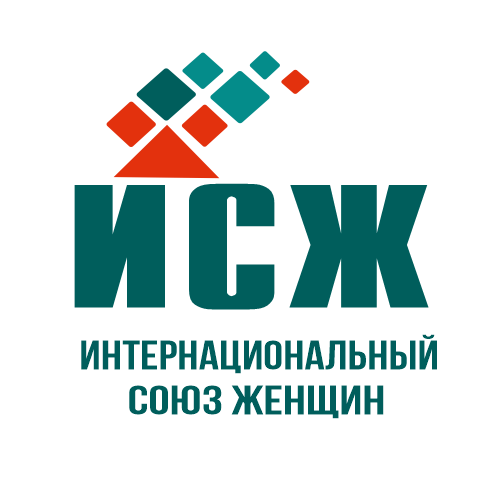 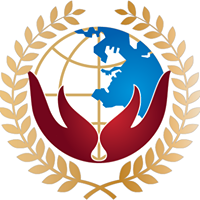 Пост-релиз3-4 ноября 2019г. в г. Москва (Конгресс-Центр ЦМТ) состоялся 2-й Международный Фестиваль декоративно- прикладного искусства «Руками женщины».В фестивале были представлены более 120 участников – художники, мастера декоративно-прикладного искусства, народного творчества, дизайнеры, представители других творческих направлений более с 40 регионов России и стран ближнего зарубежья.Отдельным блоком на фестивале были представлены конкурсные работы женщин – осужденных, прошедшие заочный отбор на местах (порядка 35 колоний РФ).Организатором 2-го Международного фестиваля декоративно прикладного искусства «Руками женщины» выступает РОО «Интернациональный Союз Женщин» (www.iwuorg.com)Официальный сайт проекта: www.handswomen.ru3 ноября состоялось торжественное открытие Фестиваля «Руками женщины».В церемонии открытия приняли участие почетные гости:Чрезвычайный и Полномочный Посол САР в РФ д-р Риад Хаддад,Первый секретарь Посольства Иордании- г-н Мутасым Аль БаширАтташе по культуре Посольства Гренады в РФ г-жа Линесса Гриффит.Член Совета Федерации Федерального Собрания РФ от Ненецкого автономного округа Ольга Валентиновна СтаростинаДепутат Московской городской Думы, Фракция Партии «ЕДИНАЯ РОССИЯ». Первый заместитель председателя Комитета Совета Федерации по социальной политике- Инна Юрьевна СвятенкоДепутат государственной Думы РФ – Земцов Н.Г.Депутат Московской городской Думы, Фракция «КОММУНИСТИЧЕСКАЯ ПАРТИЯ РОССИЙСКОЙ ФЕДЕРАЦИИ»- Локтев Дмитрий Александрович.Генеральный директор инвестиционно-торговой компании «РемиЛинг». Председатель правления НКО «Союз Женских Сил по поддержке гражданских инициатив и проектов». Академик Международной Академии Менеджмента. Общественный уполномоченный по делам женского предпринимательства в городе Москве. Член жюри Фестиваля «Руками женщины» - Легасова Инга Валерьевна.Исполнительный Директор «Общероссийской общественной организации «Женщины Бизнеса» - Морозова Мария АлексеевнаПрезидент Ассоциации женщин-предпринимателей России- Потягова Ирина Васильевна.Президент Итало-русского центра экономики и развития «Чезвир».Консультант по развитию туристического продукта при «Пульяпромоционе» Член жюри Фестиваля «Руками женщины»- РОКИ МАЛАТЕСТА. ИталияРуководитель Культурного центра Посольства Армении, основатель Московского театра имени С. Параджанова, заслуженный деятель искусств России, член Союза театральных деятелей РФ, обладатель премии Всероссийского фестиваля Сцена России. Член жюри Фестиваля «Руками женщины» - Габбе Владимир Рубеночич. АрменияПервый заместитель Председателя Правления Директор департамента развития и поддержки предпринимательства Торгово-промышленной палаты Республики Татарстан. Член Жюри Фестиваля «Руками женщины» - Николаев Артур СергеевичПредставитель сообщества жен Российских дипломатов - Серженко Дарья Александровна.Руководитель пресс-службы Аппарата Председателя Исполнительного комитета — Исполнительного секретаря СНГ. Член Санкт-Петербургского Союза журналистов- Малинина Светлана.Председатель АНО “Опора нации- Сенкевич Михаил Васильевич.В состав международного жюри вошло 15 человек, в том числе и представители   Армении, Италии, Молдовы.Председатель жюри – Амирова Альфия Равильевна – Президент РОО «Интернациональный Союз Женщин», Руководитель Международного проекта «Руками женщины».  Участницам мероприятия представилась возможность продемонстрировать свои творения как часть культурного наследия, этноса к которому они принадлежат, предложить свои услуги, технологии, а также получить необходимые консультации и знания.Гости мероприятия смогли полюбоваться вологодскими кружевами, национальными орнаментами, ростовыми куклами, пуховыми воронежскими платками, российской пушниной и многообразием авторских работ.Также у посетителей фестиваля была возможность поучаствовать в мастер-классах, посмотреть показы мод и выступление творческих коллективов.В рамках 2-го Международного фестиваля декоративно прикладного искусства «Руками женщины» были представлены фотовыставки:1.  «Мир глазами жен российских дипломатов».На выставке будут представлены более 400 фотографий, сделанные в 68 странах женами российских дипломатов. Первая в истории МИД России фотовыставка «Мир глазами жён российских дипломатов», автором которой является супруга российского дипломата Христина Нестоянова.2. «AMPLUA» - Фотопроект AMPLUA – это Ода Женщине, героине своего времени и своего народа, воплощающей традиции и обычаи родной страны.Международный фестиваль декоративно прикладного искусства «Руками женщины» продемонстрировал богатство и самобытность культурного наследия народов РФ, сплочение женщин разных конфессий, открытие новых имен и талантов в прикладном искусстве.4 ноября состоялось Торжественное награждение.Жюри было выбраны 15 победительниц, получившие Гран-при, которые были награждены дипломами, подарками и призами. В дальнейшем будут организованы их персональные выставки на территории страны и за рубежом.Также, среди участниц были выбраны лауреаты первой, второй и третьей степени. Все участницы мероприятия получили дипломы участников и каталог.Дипломы победителей Ган-при вручали:Предедатель жюри – Амирова Альфия Равильевна, Член жюри Габбе Владимир (Армения), Николаев Артур Сергеевич.Дипломы лауреатов 1 степени вручали члены жюри:Легасова И.В., Рокки Малатеста (Италия)Дипломы лауреатов 2 степени вручали члены жюри:Лебедева Надежда Петровна -Культуролог, художник, награждена Почетным знаком «За отличие в службе». Действительный член Академии народного искусства РоссииЧлен Творческого Союза профессиональных художников (ТСПХ).Цховребова Лидия Владимировна -Художник-дизайнер. Член Ассоциации Модельеров России. Член Московского Союза Художников. Член Ассоциации Художников Декоративных Искусств. Участник многих российских и международных показов в Испании, Франции, Бельгии, Люксембурге и др. странах.Дипломы 3 степени вручали:Малинина Светлана Анатольевна - Руководитель пресс-службы Аппарата Председателя Исполнительного комитета — Исполнительного секретаря СНГ.Член Санкт-Петербургского Союза журналистов.Василец Анна Александровна.Основатель и президент группы компаний «Атлас Здоровья»Член генерального совета общественной организации «Деловая Россия»Директор Департамента по медицинскому туризму РОО «Интернациональный Союз Женщин»РОО «Интернациональный Союз Женщин» выражает благодарность партнерам фестиваля за помощь в организации и проведении фестиваля.Список победителей Победители Гран-при:Салбиева Аза Ахтинбековна - РФРСО – Алания, г. ВладикавказТихонова Зоя Олеговна - ФКУ ИК-11, УФСИН России по Забайкальскому краю.Трифонова Елена - Саратовская область, г. СаратовХалитова Ирина – Республика Татарстан, г. КазаньТуманова Елена - Владимирская область, КольчугиноЭйрамджанс Заре – АрменияНаталья Борисова – Россия, МоскваНохсорова Ульяна- Республика Саха (Якутия), г.ЯкутскКотова Галина- Саратовская область, ПетровскМаркова Елена- Россия, г. МоскваНаумова Наталия - Вологодская обл., ШекснаКуличкова Ольга - Липецкая область, с.Б-СамовецБогданова Татьяна - РФРСО – Алания, г. ВладикавказАгеева Лариса- Брянска обл., г. БрянскБаурова Светлана –Рязанская обл., КасимовЛауреаты 1 степени:Марина Куломзина- Ульяновская обл., УльяновскШалаева Мария- Воронежская обл., с Пески, Поворинский районКовалева Юлия- УФСИН России по Саратовской области.Григорьева Елена- Тюменская обл., г. ТюменьОльга Стифорова – Россия, МоскваЯнбухтина Раиса- РФРСО – Алания, г. ВладикавказИщенко Елена – Россия, г.МоскваИркли Ольга –Россия, г.МоскваДенисова Елена - Липецкая область, г. ЛипецкАнохина Ирина- Вологодская обл., ЧереповецДзюбенко Светлана - Свердловск (ЛНР)Алена Энеева – КБР, г. НальчикИванова Зинаида- Республика Саха (Якутия), г. МирныйИрина Жбанчик –Ленинградская область, ПриозерскБондаренко Светлана - Архангельская область, Приморский район, п. КатуниноАксенова Людмила – Псковская обл., г. ПсковЛауреаты 2 степениКалинина Мила-  Россия, г.МоскваМарина Зарудная- Россия, г.МоскваКорницкая Светлана –ЯНАО, НадымЕлена Черныш-ХМАО, г. НяганьВасько Надежда - ФКУ КП-3 УФСИН РОССИИ по Брянской областиЛюдвиг Мария- Ростовская обл., ВолгодонскУдалова Ирина - Пермский край, г. КраснокамскНиколаева Анна - Вологодская обл., ЧереповецВолкова Наталья- Иркутская область, г.Бирюсинск, Тайшетский районКолыбелкина Людмила и Смирнова Любовь - Саратовская область, БалаковоКлимкина Татьяна - Калужская область, БоровскZinatullina Fyarkhana – Canada, Canada, TorontoПирожникова Наталия - Московская область, ДубнаГузанова Людмила – КБР, НальчикЕрохина Ольга – Россия, Санкт – ПетербургСайера Джураева- Узбекистан, ТашкентЧерепова Вера – Россия, г. МоскваЛауреаты 3 степениХорольская Елена- Саратовская область, ЭнгельсАнтонина Виноградова - Владимирская область, ВладимирДавлатян Рузана – АрменияБелова Евгения –Россия, МоскваПолупан Палубан – Россия, СевастопольЕкатерина Толстошеева – Россия, МоскваЛеонова Светлана –ФКУ-ИК 5 УФСИН России по Тверской обл.Катренко Марина - Красноярский край, АчинскБондарчук Галина - Республика Саха (Якутия), ЯкутскТатьяна Живова - Нижегородская обл., Нижний НовгородГусева Елена - Саратовская область, СаратовСавельева Людмила - Самарская обл., г. СызраньМуравьева Галина – Краснодарский край, АнапаЯковлева Варвара - Республика Саха (Якутия), ВилюйскКолесова Елена - Республика Саха (Якутия), ЯкутскКремнева Наталия - Коми Республика, ИнтаЕкатерина Толстошеева – Россия, г. МоскваОргкомитет: тел.: +7 (968) 441-84-51, +7 (967) 148-38-32e-mail: info@handswomen.ru  ;  iwuorg@gmail.comС уважением,Организационный комитет Фестиваля«Руками женщины»Тел.+7 968 441 84 51Тел.+7 967 148 38 32